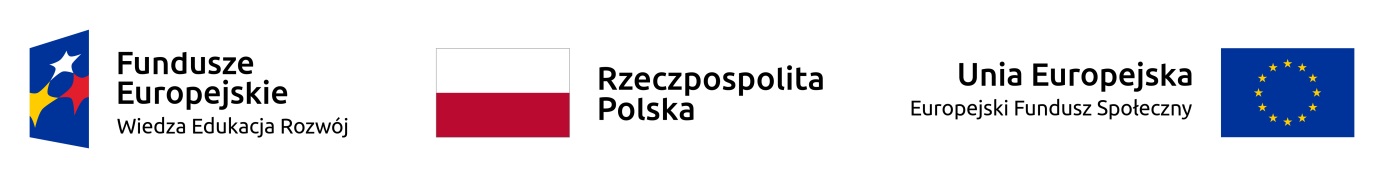 znak sprawy: 42/BZP/2022		                            	Kraków, 2.12.2022 r.dotyczy:	 postępowania o udzielenie zamówienia publicznego w trybie podstawowym bez przeprowadzenia negocjacji (art. 275 pkt 1) na budowę szybu windowego wraz z montażem dźwigu dla niepełnosprawnych, przebudowa fragmentu budynku oraz remont pomieszczeń sanitarnych w budynku IGNATIANUM przy ul. Kopernika 26 w ramach Projektu: Akademia Ignatianum w Krakowie uczelnią dostępną dla osób 
z niepełnosprawnościami  w ramach Programu Operacyjnego Wiedza Edukacja Rozwój 2014-2020Zamawiający – Akademia Ignatianum w Krakowie, na podstawie art. 284 ust. 6 w związku z art. 284 ust. 2 ustawy z dnia 11 września 2021 r. – Prawo zamówień publicznych (Dz. U. z 2022 r. poz. 1710 z późn. zm.) (dalej ustawa) udziela odpowiedzi na przesłane pytanie:Pytanie: 1W związku z zapisem w SWZ część V pkt 2) bardzo proszę o informację zwrotną, czy Zamawiający dopuszcza możliwość dysponowania jedną osobą, która odpowiedzialna będzie za kierowanie robotami budowlanymi jednocześnie w dwóch specjalnościach, posiadającą odpowiednie kwalifikacje?.Odpowiedź 1:Zamawiający dopuszcza możliwość dysponowania jedną osobą, która będzie odpowiedzialna za kierowanie robotami budowlanymi jednocześnie w dwóch specjalnościach.ODPOWIEDZI NA PYTANIAdot.wszystkich WykonawcówAkademia Ignatianum w Krakowie31-501 Kraków ul. Kopernika 26